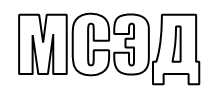 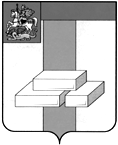 АДМИНИСТРАЦИЯГОРОДСКОГО ОКРУГА ДОМОДЕДОВОМОСКОВСКОЙ  ОБЛАСТИКОМИТЕТ ПО УПРАВЛЕНИЮ ИМУЩЕСТВОМпл.30-летия Победы, д.1, микрорайон Центральный,  г. Домодедово,  Московская область, 142000,    Тел. (496)79-24-139 E-mail: dmdd_kui@mosreg.ru  ИНН 5009027119, КПП 500901001___________  № __________	Уважаемая Юлия Александровна!Прошу Вас напечатать в ближайшем выпуске газеты «Призыв» следующее объявление:ИТОГИ АУКЦИОНА!Комитет по управлению имуществом Администрации городского округа Домодедово сообщает о том, что 09.11.2021 Комитетом по конкурентной политике Московской области подведен итог аукциона в электронной форме на право заключения договора аренды земельного участка, государственная собственность на который не разграничена, расположенного на территории городского округа Домодедово (1 лот) АЗЭ-МИО/21-1919:Лот № 1: Наименование Объекта (лота) аукциона: земельный участок. Категория земель: земли населенных пунктов. Разрешенное использование: объекты дорожного сервиса. Место расположения (адрес) Объекта (лота) аукциона: Московская область, г. Домодедово, с. Ям. Кадастровый номер участка: 50:28:0070206:1342, площадь кв. м: 1833.           Начальная (минимальная) цена договора (цена лота): 529 450,14 руб. (Пятьсот двадцать девять тысяч четыреста пятьдесят рублей 14 копеек), НДС не облагается. «Шаг аукциона»: 15 883,50 руб. (Пятнадцать тысяч восемьсот восемьдесят три рубля 50 копеек). Размер задатка: 529 450,14 руб. (Пятьсот двадцать девять тысяч четыреста пятьдесят рублей 14 копеек), НДС не облагается. Аукцион признан состоявшимся. Победителем аукциона признан участник: Ковалев Антон Александрович, предложивший  наибольшую цену предмета аукциона: 11 012 560,14 руб. (Одиннадцать миллионов двенадцать тысяч пятьсот шестьдесят рублей 14 копеек), НДС не облагается, с которым будет заключен договор аренды.Протокол аукциона размещен на официальном сайте Российской Федерации, определенном Правительством Российской Федерации www.torgi.gov.ru, официальном сайте городского округа Домодедово www.domod.ru, на Едином портале торгов Московской области www.torgi.mosreg.ru, на сайте Оператора электронной площадки www.rts-tender.ru в сети Интернет. Председатель комитета по управлению имуществом                                                         Л. В. ЕнбековаТ.Ю. Водохлебова+7 496 792 41 32